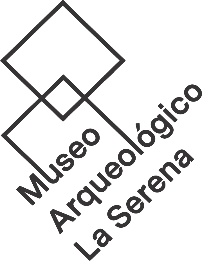 SOLICITUD  AUDITORIO “FRANCISCO CORNELY” 2022Fecha:      Institución que solicita el  Salón: Causal de la solicitud del  Salón:Fecha de realización del Evento: Horario del evento:N° de asistentes esperados al evento:  Coordinador responsable de la Institución solicitanteNombre: Cargo:         Firma:   ………………………………………………………………………………..Teléfonos  de contactoCorreo electrónico: Aporte por uso de Salón: Estado de la solicitud:Aprobada	………….…Aprobada con observaciones………………………………………………………………………………………………Rechazada	…………….Fecha:  ………………………………………..
ÁNGEL DURÁN HERRERADIRECTORMuseo Arqueológico de La Serena  Servicio Nacional del Patrimonio CulturalFORMULARIO DE CIERRE DEL EVENTOInstitución responsable del evento:………………………………………………………………………………………Evento: ………………………………………………………………………………………………………………………………..Hora de inicio:……………….Hora de cierre:……………….N° de asistentes:……………………….Hombres…………….Mujeres……………….Niños……………………Observaciones generales.De la Institución responsable del evento:…………………………………………………..........................……………………………………………………………………………………………………………………………………………Del Museo Arqueológico de La Serena……………………………………………………………………………….……………………………………………………………………………………………………………………………………………ENTREGA:						RECEPCION:	Por Institución responsable de evento                             Por Museo Arqueológico de La SerenaNombre:……………………………………………….                          Nombre:……………………………………………..………………………………………………………………                         …………………………………………………………….R.U.N…………………………………………………….                          R.U.N…………………………………………………..………………………………………………………………                         ……………………………………………………………Firma                                                                                                      Firma                              Fecha………………………………			                Fecha………………………………			